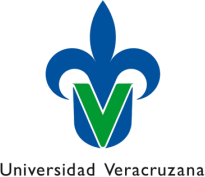 UNIVERSIDAD VERACRUZANASISTEMA DE ENSEÑANZA ABIERTAFORMATO PARA MOVILIDAD ESTUDIANTILNota: Al final del curso la Dependencia Receptora deberá expedir una constancia donde informe que alumno cursó dicha Experiencia Educativa y cuál fue la calificación asignada.DATOS DEL ALUMNODATOS DEL ALUMNODATOS DEL ALUMNODATOS DEL ALUMNODATOS DEL ALUMNODATOS DEL ALUMNODATOS DEL ALUMNODATOS DEL ALUMNOMATRICULAAPELLIDO PATERNOAPELLIDO PATERNOAPELLIDO PATERNOAPELLIDO PATERNOAPELLIDO MATERNOAPELLIDO MATERNONOMBRE (S)DATOS DEL PROGRAMA ACADÉMICODATOS DEL PROGRAMA ACADÉMICODATOS DEL PROGRAMA ACADÉMICODATOS DEL PROGRAMA ACADÉMICODATOS DEL PROGRAMA ACADÉMICODATOS DEL PROGRAMA ACADÉMICODATOS DEL PROGRAMA ACADÉMICODATOS DEL PROGRAMA ACADÉMICOPROGRAMA ACADÉMICOPROGRAMA ACADÉMICOPROGRAMA ACADÉMICOPROGRAMA ACADÉMICOENTIDAD ACADÉMICAENTIDAD ACADÉMICAENTIDAD ACADÉMICAENTIDAD ACADÉMICAMaestría en Derechos Humanos y Justicia ConstitucionalMaestría en Derechos Humanos y Justicia ConstitucionalMaestría en Derechos Humanos y Justicia ConstitucionalMaestría en Derechos Humanos y Justicia ConstitucionalSistema de Enseñanza AbiertaSistema de Enseñanza AbiertaSistema de Enseñanza AbiertaSistema de Enseñanza AbiertaPERIODOPERIODOCAMPUS O REGIONCAMPUS O REGIONCAMPUS O REGIONCAMPUS O REGIONÁREA ACADÉMICAÁREA ACADÉMICAXalapaXalapaXalapaXalapaHumanidadesHumanidadesVo.Bo. CoordinadorVo.Bo. CoordinadorVo.Bo. CoordinadorSecretarioSecretarioSecretarioSELLOSELLODra. Rosa María Cuellar GutierrezDra. Rosa María Cuellar GutierrezDra. Rosa María Cuellar GutierrezDATOS DEL PROGRAMA ACADÉMICO O DEPENDENCIA RECEPTORADATOS DEL PROGRAMA ACADÉMICO O DEPENDENCIA RECEPTORADATOS DEL PROGRAMA ACADÉMICO O DEPENDENCIA RECEPTORADATOS DEL PROGRAMA ACADÉMICO O DEPENDENCIA RECEPTORADATOS DEL PROGRAMA ACADÉMICO O DEPENDENCIA RECEPTORADATOS DEL PROGRAMA ACADÉMICO O DEPENDENCIA RECEPTORADATOS DEL PROGRAMA ACADÉMICO O DEPENDENCIA RECEPTORADATOS DEL PROGRAMA ACADÉMICO O DEPENDENCIA RECEPTORAPROGRAMA ACADÉMICOPROGRAMA ACADÉMICOPROGRAMA ACADÉMICOPROGRAMA ACADÉMICOENTIDAD ACADÉMICA O DEPENDENCIAENTIDAD ACADÉMICA O DEPENDENCIAENTIDAD ACADÉMICA O DEPENDENCIAENTIDAD ACADÉMICA O DEPENDENCIACAMPUS O REGIONCAMPUS O REGIONCAMPUS O REGIONCAMPUS O REGIONCAMPUS O REGIONCAMPUS O REGIONÁREA ACADÉMICAÁREA ACADÉMICAEXPERIENCIA EDUCATIVAEXPERIENCIA EDUCATIVAEXPERIENCIA EDUCATIVAEXPERIENCIA EDUCATIVAEXPERIENCIA EDUCATIVAEXPERIENCIA EDUCATIVAEXPERIENCIA EDUCATIVAEXPERIENCIA EDUCATIVANOMBRE Y FIRMA DEL RESPONSABLENOMBRE Y FIRMA DEL RESPONSABLENOMBRE Y FIRMA DEL RESPONSABLENOMBRE Y FIRMA DEL RESPONSABLENOMBRE Y FIRMA DEL RESPONSABLENOMBRE Y FIRMA DEL RESPONSABLEFECHASELLO